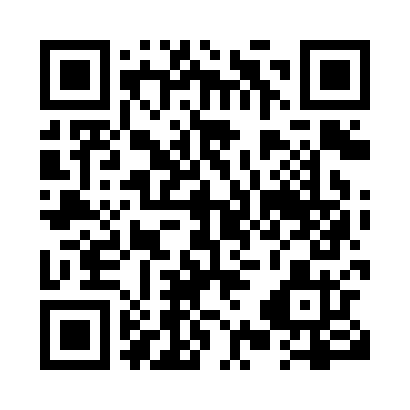 Prayer times for Beaver Brook, Nova Scotia, CanadaSat 1 Jun 2024 - Sun 30 Jun 2024High Latitude Method: Angle Based RulePrayer Calculation Method: Islamic Society of North AmericaAsar Calculation Method: HanafiPrayer times provided by https://www.salahtimes.comDateDayFajrSunriseDhuhrAsrMaghribIsha1Sat3:365:291:126:328:5510:482Sun3:355:281:126:328:5610:493Mon3:345:281:126:338:5610:514Tue3:335:271:126:338:5710:525Wed3:325:271:126:348:5810:536Thu3:315:271:136:348:5910:547Fri3:315:261:136:358:5910:558Sat3:305:261:136:359:0010:569Sun3:295:261:136:369:0110:5710Mon3:295:261:136:369:0110:5811Tue3:285:251:146:369:0210:5912Wed3:285:251:146:379:0211:0013Thu3:285:251:146:379:0311:0114Fri3:275:251:146:389:0311:0115Sat3:275:251:146:389:0411:0216Sun3:275:251:156:389:0411:0217Mon3:275:251:156:389:0411:0318Tue3:275:251:156:399:0511:0319Wed3:275:251:156:399:0511:0320Thu3:275:261:156:399:0511:0421Fri3:275:261:166:399:0511:0422Sat3:285:261:166:409:0611:0423Sun3:285:261:166:409:0611:0424Mon3:285:271:166:409:0611:0425Tue3:295:271:176:409:0611:0426Wed3:305:281:176:409:0611:0427Thu3:305:281:176:409:0611:0328Fri3:315:281:176:409:0611:0329Sat3:325:291:176:409:0611:0330Sun3:325:291:186:409:0511:02